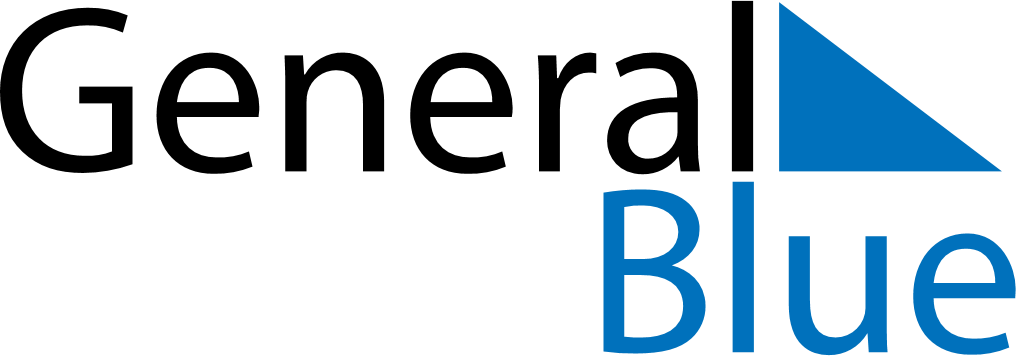 June 2024June 2024June 2024June 2024June 2024June 2024June 2024Bugana, Kogi, NigeriaBugana, Kogi, NigeriaBugana, Kogi, NigeriaBugana, Kogi, NigeriaBugana, Kogi, NigeriaBugana, Kogi, NigeriaBugana, Kogi, NigeriaSundayMondayMondayTuesdayWednesdayThursdayFridaySaturday1Sunrise: 6:10 AMSunset: 6:44 PMDaylight: 12 hours and 33 minutes.23345678Sunrise: 6:10 AMSunset: 6:44 PMDaylight: 12 hours and 33 minutes.Sunrise: 6:10 AMSunset: 6:44 PMDaylight: 12 hours and 33 minutes.Sunrise: 6:10 AMSunset: 6:44 PMDaylight: 12 hours and 33 minutes.Sunrise: 6:11 AMSunset: 6:44 PMDaylight: 12 hours and 33 minutes.Sunrise: 6:11 AMSunset: 6:45 PMDaylight: 12 hours and 34 minutes.Sunrise: 6:11 AMSunset: 6:45 PMDaylight: 12 hours and 34 minutes.Sunrise: 6:11 AMSunset: 6:45 PMDaylight: 12 hours and 34 minutes.Sunrise: 6:11 AMSunset: 6:46 PMDaylight: 12 hours and 34 minutes.910101112131415Sunrise: 6:11 AMSunset: 6:46 PMDaylight: 12 hours and 34 minutes.Sunrise: 6:11 AMSunset: 6:46 PMDaylight: 12 hours and 34 minutes.Sunrise: 6:11 AMSunset: 6:46 PMDaylight: 12 hours and 34 minutes.Sunrise: 6:11 AMSunset: 6:46 PMDaylight: 12 hours and 34 minutes.Sunrise: 6:12 AMSunset: 6:47 PMDaylight: 12 hours and 34 minutes.Sunrise: 6:12 AMSunset: 6:47 PMDaylight: 12 hours and 34 minutes.Sunrise: 6:12 AMSunset: 6:47 PMDaylight: 12 hours and 35 minutes.Sunrise: 6:12 AMSunset: 6:47 PMDaylight: 12 hours and 35 minutes.1617171819202122Sunrise: 6:12 AMSunset: 6:47 PMDaylight: 12 hours and 35 minutes.Sunrise: 6:13 AMSunset: 6:48 PMDaylight: 12 hours and 35 minutes.Sunrise: 6:13 AMSunset: 6:48 PMDaylight: 12 hours and 35 minutes.Sunrise: 6:13 AMSunset: 6:48 PMDaylight: 12 hours and 35 minutes.Sunrise: 6:13 AMSunset: 6:48 PMDaylight: 12 hours and 35 minutes.Sunrise: 6:13 AMSunset: 6:48 PMDaylight: 12 hours and 35 minutes.Sunrise: 6:13 AMSunset: 6:49 PMDaylight: 12 hours and 35 minutes.Sunrise: 6:14 AMSunset: 6:49 PMDaylight: 12 hours and 35 minutes.2324242526272829Sunrise: 6:14 AMSunset: 6:49 PMDaylight: 12 hours and 35 minutes.Sunrise: 6:14 AMSunset: 6:49 PMDaylight: 12 hours and 35 minutes.Sunrise: 6:14 AMSunset: 6:49 PMDaylight: 12 hours and 35 minutes.Sunrise: 6:14 AMSunset: 6:49 PMDaylight: 12 hours and 35 minutes.Sunrise: 6:14 AMSunset: 6:50 PMDaylight: 12 hours and 35 minutes.Sunrise: 6:15 AMSunset: 6:50 PMDaylight: 12 hours and 35 minutes.Sunrise: 6:15 AMSunset: 6:50 PMDaylight: 12 hours and 35 minutes.Sunrise: 6:15 AMSunset: 6:50 PMDaylight: 12 hours and 34 minutes.30Sunrise: 6:15 AMSunset: 6:50 PMDaylight: 12 hours and 34 minutes.